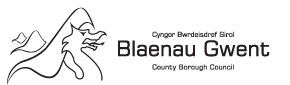 Blaenau Gwent Children’s Service form for Children and Young People with a disability, and/or life-altering health conditionThank you for taking the time to register with Blaenau Gwent Disability Index.Please return the completed form to:Leandra HuntDisability Index Co-ordinatorBlaenau Gwent Disabilities TeamChildren’s ServicesAnvil CourtChurch StreetAbertilleryNP13 1DBOr  Email to :                                               Leandra.Hunt@blaenau-gwent.gov.ukPersonal Details of Child/Young Person (please print clearly)Personal Details of Child/Young Person (please print clearly)Personal Details of Child/Young Person (please print clearly)Personal Details of Child/Young Person (please print clearly)Personal Details of Child/Young Person (please print clearly)Personal Details of Child/Young Person (please print clearly)First Name:First Name:First Name:Surname:Surname:Surname:Also known as:Also known as:Also known as:Date of Birth:Date of Birth:    Male	FemaleCurrent Address:Postcode:                                                  Telephone No:Mobile No: 	           Email Address:Blaenau Gwent is a paperless Authority. If you provide us with your email address, Disability Index correspondence will be emailed to you.Current Address:Postcode:                                                  Telephone No:Mobile No: 	           Email Address:Blaenau Gwent is a paperless Authority. If you provide us with your email address, Disability Index correspondence will be emailed to you.Current Address:Postcode:                                                  Telephone No:Mobile No: 	           Email Address:Blaenau Gwent is a paperless Authority. If you provide us with your email address, Disability Index correspondence will be emailed to you.Current Address:Postcode:                                                  Telephone No:Mobile No: 	           Email Address:Blaenau Gwent is a paperless Authority. If you provide us with your email address, Disability Index correspondence will be emailed to you.Current Address:Postcode:                                                  Telephone No:Mobile No: 	           Email Address:Blaenau Gwent is a paperless Authority. If you provide us with your email address, Disability Index correspondence will be emailed to you.Current Address:Postcode:                                                  Telephone No:Mobile No: 	           Email Address:Blaenau Gwent is a paperless Authority. If you provide us with your email address, Disability Index correspondence will be emailed to you.Ethnic OriginEthnic OriginEthnic OriginEthnic OriginEthnic OriginEthnic OriginWhite      White British                                   White Irish     Any other white background     White British                                   White Irish     Any other white background     White British                                   White Irish     Any other white background     White British                                   White Irish     Any other white background     White British                                   White Irish     Any other white backgroundMixed     White & Black Caribbean              White & Black African     White & Asian                                Any other mixed background     White & Black Caribbean              White & Black African     White & Asian                                Any other mixed background     White & Black Caribbean              White & Black African     White & Asian                                Any other mixed background     White & Black Caribbean              White & Black African     White & Asian                                Any other mixed background     White & Black Caribbean              White & Black African     White & Asian                                Any other mixed backgroundAsian or Asian British      Indian                                              Pakistani      Bangladeshi                                     Any other Asian Background      Indian                                              Pakistani      Bangladeshi                                     Any other Asian Background      Indian                                              Pakistani      Bangladeshi                                     Any other Asian Background      Indian                                              Pakistani      Bangladeshi                                     Any other Asian Background      Indian                                              Pakistani      Bangladeshi                                     Any other Asian BackgroundBlack or Black British     Caribbean                                        African     Any other black background     Caribbean                                        African     Any other black background     Caribbean                                        African     Any other black background     Caribbean                                        African     Any other black background     Caribbean                                        African     Any other black backgroundOther Ethnic Groups     Chinese                                            Any other ethnic group     Chinese                                            Any other ethnic group     Chinese                                            Any other ethnic group     Chinese                                            Any other ethnic group     Chinese                                            Any other ethnic groupCommunication (please tick boxes which apply to your child)Communication (please tick boxes which apply to your child)Communication (please tick boxes which apply to your child)Communication (please tick boxes which apply to your child)Communication (please tick boxes which apply to your child)Communication (please tick boxes which apply to your child)   English                           Welsh                                                        Makaton                                Signalong                       No Verbal Communication                   British Sign Language         Other (please specify)What would you like to achieve as a result of your son/daughter’s name being included on the register?    English                           Welsh                                                        Makaton                                Signalong                       No Verbal Communication                   British Sign Language         Other (please specify)What would you like to achieve as a result of your son/daughter’s name being included on the register?    English                           Welsh                                                        Makaton                                Signalong                       No Verbal Communication                   British Sign Language         Other (please specify)What would you like to achieve as a result of your son/daughter’s name being included on the register?    English                           Welsh                                                        Makaton                                Signalong                       No Verbal Communication                   British Sign Language         Other (please specify)What would you like to achieve as a result of your son/daughter’s name being included on the register?    English                           Welsh                                                        Makaton                                Signalong                       No Verbal Communication                   British Sign Language         Other (please specify)What would you like to achieve as a result of your son/daughter’s name being included on the register?    English                           Welsh                                                        Makaton                                Signalong                       No Verbal Communication                   British Sign Language         Other (please specify)What would you like to achieve as a result of your son/daughter’s name being included on the register? Education – Where your child currently attendsEducation – Where your child currently attendsEducation – Where your child currently attendsEducation – Where your child currently attendsEducation – Where your child currently attendsEducation – Where your child currently attends    Pre-school/Playgroup                                                  Nursery                                       Residential School                                                         Mainstream Primary School    Mainstream Comprehensive School                          Pen-y-Cwm Special School    Specialist Provision in mainstream school                Further Education    Specialist Provision outside Blaenau Gwent             Name of Current Education ProvisionDoes your child receive Local Authority funded transport to and from their Education Provision?       Yes      NoDoes your child have a Statement of Educational Needs?        Yes      NoIf no, are they awaiting an assessment for a Statement of Educational Needs?      Yes      NoIs your child supported through School Action Plus or Early Years Action Plus?     Yes      No    Pre-school/Playgroup                                                  Nursery                                       Residential School                                                         Mainstream Primary School    Mainstream Comprehensive School                          Pen-y-Cwm Special School    Specialist Provision in mainstream school                Further Education    Specialist Provision outside Blaenau Gwent             Name of Current Education ProvisionDoes your child receive Local Authority funded transport to and from their Education Provision?       Yes      NoDoes your child have a Statement of Educational Needs?        Yes      NoIf no, are they awaiting an assessment for a Statement of Educational Needs?      Yes      NoIs your child supported through School Action Plus or Early Years Action Plus?     Yes      No    Pre-school/Playgroup                                                  Nursery                                       Residential School                                                         Mainstream Primary School    Mainstream Comprehensive School                          Pen-y-Cwm Special School    Specialist Provision in mainstream school                Further Education    Specialist Provision outside Blaenau Gwent             Name of Current Education ProvisionDoes your child receive Local Authority funded transport to and from their Education Provision?       Yes      NoDoes your child have a Statement of Educational Needs?        Yes      NoIf no, are they awaiting an assessment for a Statement of Educational Needs?      Yes      NoIs your child supported through School Action Plus or Early Years Action Plus?     Yes      No    Pre-school/Playgroup                                                  Nursery                                       Residential School                                                         Mainstream Primary School    Mainstream Comprehensive School                          Pen-y-Cwm Special School    Specialist Provision in mainstream school                Further Education    Specialist Provision outside Blaenau Gwent             Name of Current Education ProvisionDoes your child receive Local Authority funded transport to and from their Education Provision?       Yes      NoDoes your child have a Statement of Educational Needs?        Yes      NoIf no, are they awaiting an assessment for a Statement of Educational Needs?      Yes      NoIs your child supported through School Action Plus or Early Years Action Plus?     Yes      No    Pre-school/Playgroup                                                  Nursery                                       Residential School                                                         Mainstream Primary School    Mainstream Comprehensive School                          Pen-y-Cwm Special School    Specialist Provision in mainstream school                Further Education    Specialist Provision outside Blaenau Gwent             Name of Current Education ProvisionDoes your child receive Local Authority funded transport to and from their Education Provision?       Yes      NoDoes your child have a Statement of Educational Needs?        Yes      NoIf no, are they awaiting an assessment for a Statement of Educational Needs?      Yes      NoIs your child supported through School Action Plus or Early Years Action Plus?     Yes      No    Pre-school/Playgroup                                                  Nursery                                       Residential School                                                         Mainstream Primary School    Mainstream Comprehensive School                          Pen-y-Cwm Special School    Specialist Provision in mainstream school                Further Education    Specialist Provision outside Blaenau Gwent             Name of Current Education ProvisionDoes your child receive Local Authority funded transport to and from their Education Provision?       Yes      NoDoes your child have a Statement of Educational Needs?        Yes      NoIf no, are they awaiting an assessment for a Statement of Educational Needs?      Yes      NoIs your child supported through School Action Plus or Early Years Action Plus?     Yes      NoParent/Carer detailsParent/Carer detailsParent/Carer detailsParent/Carer detailsParent/Carer detailsParent/Carer detailsName:Address:Postcode:Tel no:Date of Birth:Email address:Relationship to child:Do you have a disability?What is your main language?Name:Address:Postcode:Tel no:Date of Birth:Email address:Relationship to child:Do you have a disability?What is your main language?Parent/Carer 1     Yes        NoParent/Carer 1     Yes        NoParent/Carer 2     Yes        NoParent/Carer 2     Yes        NoDoes your child have any siblings living at the same address?      Yes        NoIf yes, how many?Does any sibling have a disability or additional needs?       Yes       NoDoes your child have any siblings living at the same address?      Yes        NoIf yes, how many?Does any sibling have a disability or additional needs?       Yes       NoDoes your child have any siblings living at the same address?      Yes        NoIf yes, how many?Does any sibling have a disability or additional needs?       Yes       NoDoes your child have any siblings living at the same address?      Yes        NoIf yes, how many?Does any sibling have a disability or additional needs?       Yes       NoDoes your child have any siblings living at the same address?      Yes        NoIf yes, how many?Does any sibling have a disability or additional needs?       Yes       NoDoes your child have any siblings living at the same address?      Yes        NoIf yes, how many?Does any sibling have a disability or additional needs?       Yes       NoInformation about your child’s disabilityInformation about your child’s disabilityInformation about your child’s disabilityInformation about your child’s disabilityInformation about your child’s disabilityInformation about your child’s disabilityWhat disability has your child been diagnosed with?Does your child have any other permanent health problems?Is your child registered with a GP?          Yes       NoIs your child registered with a Dentist?  Yes      NoPlease score your child’s difficulties for the following: (0=no difficulties, 4=significant difficulties)Vision   0      1      2      3      4         Hearing    0      1      2      3      4                Hand Function    0      1      2      3      4    Continence    0      1      2      3      4          Self-Care    0      1      2      3       4              Learning    0      1      2      3      4                      Behaviour   0      1      2      3      4              Communication   0      1      2      3      4Mobility   0      1      2      3      4                 Feeding 0      1      2      3      4   What disability has your child been diagnosed with?Does your child have any other permanent health problems?Is your child registered with a GP?          Yes       NoIs your child registered with a Dentist?  Yes      NoPlease score your child’s difficulties for the following: (0=no difficulties, 4=significant difficulties)Vision   0      1      2      3      4         Hearing    0      1      2      3      4                Hand Function    0      1      2      3      4    Continence    0      1      2      3      4          Self-Care    0      1      2      3       4              Learning    0      1      2      3      4                      Behaviour   0      1      2      3      4              Communication   0      1      2      3      4Mobility   0      1      2      3      4                 Feeding 0      1      2      3      4   What disability has your child been diagnosed with?Does your child have any other permanent health problems?Is your child registered with a GP?          Yes       NoIs your child registered with a Dentist?  Yes      NoPlease score your child’s difficulties for the following: (0=no difficulties, 4=significant difficulties)Vision   0      1      2      3      4         Hearing    0      1      2      3      4                Hand Function    0      1      2      3      4    Continence    0      1      2      3      4          Self-Care    0      1      2      3       4              Learning    0      1      2      3      4                      Behaviour   0      1      2      3      4              Communication   0      1      2      3      4Mobility   0      1      2      3      4                 Feeding 0      1      2      3      4   What disability has your child been diagnosed with?Does your child have any other permanent health problems?Is your child registered with a GP?          Yes       NoIs your child registered with a Dentist?  Yes      NoPlease score your child’s difficulties for the following: (0=no difficulties, 4=significant difficulties)Vision   0      1      2      3      4         Hearing    0      1      2      3      4                Hand Function    0      1      2      3      4    Continence    0      1      2      3      4          Self-Care    0      1      2      3       4              Learning    0      1      2      3      4                      Behaviour   0      1      2      3      4              Communication   0      1      2      3      4Mobility   0      1      2      3      4                 Feeding 0      1      2      3      4   What disability has your child been diagnosed with?Does your child have any other permanent health problems?Is your child registered with a GP?          Yes       NoIs your child registered with a Dentist?  Yes      NoPlease score your child’s difficulties for the following: (0=no difficulties, 4=significant difficulties)Vision   0      1      2      3      4         Hearing    0      1      2      3      4                Hand Function    0      1      2      3      4    Continence    0      1      2      3      4          Self-Care    0      1      2      3       4              Learning    0      1      2      3      4                      Behaviour   0      1      2      3      4              Communication   0      1      2      3      4Mobility   0      1      2      3      4                 Feeding 0      1      2      3      4   What disability has your child been diagnosed with?Does your child have any other permanent health problems?Is your child registered with a GP?          Yes       NoIs your child registered with a Dentist?  Yes      NoPlease score your child’s difficulties for the following: (0=no difficulties, 4=significant difficulties)Vision   0      1      2      3      4         Hearing    0      1      2      3      4                Hand Function    0      1      2      3      4    Continence    0      1      2      3      4          Self-Care    0      1      2      3       4              Learning    0      1      2      3      4                      Behaviour   0      1      2      3      4              Communication   0      1      2      3      4Mobility   0      1      2      3      4                 Feeding 0      1      2      3      4   Additional SupportAdditional SupportAdditional SupportAdditional SupportAdditional SupportAdditional SupportPlease tick if your child requires support with the following tasks:Walking/moving about                 Getting up/down stairs                               Getting in/out of bedBalancing                                          Eating/drinking                                            PlayingDressing                                            Washing/bathing/showering                     Using the toiletNight supervision                            Personal Safety                                              Accessing community servicesRelating to others                             Expressing needs/being understood        Understanding othersNG Tube/ gastro feeding                Medical treatment/medication              Picking things up/holding pencilOperating machine (eg) nebuliser)Any other comments:What is the impact of your child’s disability on your family?Please tick if your child requires support with the following tasks:Walking/moving about                 Getting up/down stairs                               Getting in/out of bedBalancing                                          Eating/drinking                                            PlayingDressing                                            Washing/bathing/showering                     Using the toiletNight supervision                            Personal Safety                                              Accessing community servicesRelating to others                             Expressing needs/being understood        Understanding othersNG Tube/ gastro feeding                Medical treatment/medication              Picking things up/holding pencilOperating machine (eg) nebuliser)Any other comments:What is the impact of your child’s disability on your family?Please tick if your child requires support with the following tasks:Walking/moving about                 Getting up/down stairs                               Getting in/out of bedBalancing                                          Eating/drinking                                            PlayingDressing                                            Washing/bathing/showering                     Using the toiletNight supervision                            Personal Safety                                              Accessing community servicesRelating to others                             Expressing needs/being understood        Understanding othersNG Tube/ gastro feeding                Medical treatment/medication              Picking things up/holding pencilOperating machine (eg) nebuliser)Any other comments:What is the impact of your child’s disability on your family?Please tick if your child requires support with the following tasks:Walking/moving about                 Getting up/down stairs                               Getting in/out of bedBalancing                                          Eating/drinking                                            PlayingDressing                                            Washing/bathing/showering                     Using the toiletNight supervision                            Personal Safety                                              Accessing community servicesRelating to others                             Expressing needs/being understood        Understanding othersNG Tube/ gastro feeding                Medical treatment/medication              Picking things up/holding pencilOperating machine (eg) nebuliser)Any other comments:What is the impact of your child’s disability on your family?Please tick if your child requires support with the following tasks:Walking/moving about                 Getting up/down stairs                               Getting in/out of bedBalancing                                          Eating/drinking                                            PlayingDressing                                            Washing/bathing/showering                     Using the toiletNight supervision                            Personal Safety                                              Accessing community servicesRelating to others                             Expressing needs/being understood        Understanding othersNG Tube/ gastro feeding                Medical treatment/medication              Picking things up/holding pencilOperating machine (eg) nebuliser)Any other comments:What is the impact of your child’s disability on your family?Please tick if your child requires support with the following tasks:Walking/moving about                 Getting up/down stairs                               Getting in/out of bedBalancing                                          Eating/drinking                                            PlayingDressing                                            Washing/bathing/showering                     Using the toiletNight supervision                            Personal Safety                                              Accessing community servicesRelating to others                             Expressing needs/being understood        Understanding othersNG Tube/ gastro feeding                Medical treatment/medication              Picking things up/holding pencilOperating machine (eg) nebuliser)Any other comments:What is the impact of your child’s disability on your family?Would you like to receive information about any of the following services?Would you like to receive information about any of the following services?Would you like to receive information about any of the following services?Would you like to receive information about any of the following services?Would you like to receive information about any of the following services?Would you like to receive information about any of the following services?Advice/InformationAdvice/InformationAdvice/InformationAdvice/InformationYes      NoYes      NoAdvocacyAdvocacyAdvocacyAdvocacyYes      NoYes      NoAids and AdaptationsAids and AdaptationsAids and AdaptationsAids and AdaptationsYes      NoYes      NoAlternative/Complementary TherapiesAlternative/Complementary TherapiesAlternative/Complementary TherapiesAlternative/Complementary TherapiesYes      NoYes      NoAssisted LeisureAssisted LeisureAssisted LeisureAssisted LeisureYes      NoYes      NoChild and Adolescent Mental Health Services (CAMHS)Child and Adolescent Mental Health Services (CAMHS)Child and Adolescent Mental Health Services (CAMHS)Child and Adolescent Mental Health Services (CAMHS)Yes      NoYes      NoCommunity Leisure ServicesCommunity Leisure ServicesCommunity Leisure ServicesCommunity Leisure ServicesYes      NoYes      NoDieteticsDieteticsDieteticsDieteticsYes      NoYes      NoHome Advisory Service (Portage – under 5s)Home Advisory Service (Portage – under 5s)Home Advisory Service (Portage – under 5s)Home Advisory Service (Portage – under 5s)Yes      NoYes      NoLearning Support ServicesLearning Support ServicesLearning Support ServicesLearning Support ServicesYes      NoYes      NoOccupational TherapyOccupational TherapyOccupational TherapyOccupational TherapyYes      NoYes      NoPaediatrician Paediatrician Paediatrician Paediatrician Yes      NoYes      NoParental Support GroupsParental Support GroupsParental Support GroupsParental Support GroupsYes      NoYes      NoParenting ProgrammeParenting ProgrammeParenting ProgrammeParenting ProgrammeYes      NoYes      NoPhysiotherapyPhysiotherapyPhysiotherapyPhysiotherapyYes      NoYes      NoPsychologyPsychologyPsychologyPsychologyYes      NoYes      NoRespite – DayRespite – DayRespite – DayRespite – DayYes      NoYes      NoRespite - NightRespite - NightRespite - NightRespite - NightYes      NoYes      NoSensory Needs ServiceSensory Needs ServiceSensory Needs ServiceSensory Needs ServiceYes      NoYes      NoSpecialist Playschemes Open Access PlaySpecialist Playschemes Open Access PlaySpecialist Playschemes Open Access PlaySpecialist Playschemes Open Access PlayYes      NoYes      NoSpeech and Language TherapySpeech and Language TherapySpeech and Language TherapySpeech and Language TherapyYes      NoYes      NoUse of Special Equipment at SchoolUse of Special Equipment at SchoolUse of Special Equipment at SchoolUse of Special Equipment at SchoolYes      NoYes      NoWelfare Benefits AdviceWelfare Benefits AdviceWelfare Benefits AdviceWelfare Benefits AdviceYes      NoYes      NoConfidentiality and Consent Confidentiality and Consent Confidentiality and Consent Confidentiality and Consent Confidentiality and Consent Confidentiality and Consent The information you provide is kept securely and confidentially on computer at the Local Authority. Every two years we will ask you about any changes and update your record. The Blaenau Gwent Disability Index is registered under the Data Protection Act. The only person who sees all information is the database co-ordinator. Statistical reports will be given to statutory agencies, such as Health, Education and Social Services.        I consent to personal named information being provided to relevant professionals who are responsible for providing services to my child and my family.        I do not want personal named information to be provided to anyone.Thank you for completing the data collection form. Your information n will help assist Education, Health, Social Services and voluntary agencies plan, develop and monitor services in Blaenau Gwent. The index is used for planning and information purposes. Any information compiled will not identify the child in any way, unless you have given permission.       Signature of child/young person (if applicable):Print Name:                                   Signature of Parent/Main Carer: Print Name:            Date:The information you provide is kept securely and confidentially on computer at the Local Authority. Every two years we will ask you about any changes and update your record. The Blaenau Gwent Disability Index is registered under the Data Protection Act. The only person who sees all information is the database co-ordinator. Statistical reports will be given to statutory agencies, such as Health, Education and Social Services.        I consent to personal named information being provided to relevant professionals who are responsible for providing services to my child and my family.        I do not want personal named information to be provided to anyone.Thank you for completing the data collection form. Your information n will help assist Education, Health, Social Services and voluntary agencies plan, develop and monitor services in Blaenau Gwent. The index is used for planning and information purposes. Any information compiled will not identify the child in any way, unless you have given permission.       Signature of child/young person (if applicable):Print Name:                                   Signature of Parent/Main Carer: Print Name:            Date:The information you provide is kept securely and confidentially on computer at the Local Authority. Every two years we will ask you about any changes and update your record. The Blaenau Gwent Disability Index is registered under the Data Protection Act. The only person who sees all information is the database co-ordinator. Statistical reports will be given to statutory agencies, such as Health, Education and Social Services.        I consent to personal named information being provided to relevant professionals who are responsible for providing services to my child and my family.        I do not want personal named information to be provided to anyone.Thank you for completing the data collection form. Your information n will help assist Education, Health, Social Services and voluntary agencies plan, develop and monitor services in Blaenau Gwent. The index is used for planning and information purposes. Any information compiled will not identify the child in any way, unless you have given permission.       Signature of child/young person (if applicable):Print Name:                                   Signature of Parent/Main Carer: Print Name:            Date:The information you provide is kept securely and confidentially on computer at the Local Authority. Every two years we will ask you about any changes and update your record. The Blaenau Gwent Disability Index is registered under the Data Protection Act. The only person who sees all information is the database co-ordinator. Statistical reports will be given to statutory agencies, such as Health, Education and Social Services.        I consent to personal named information being provided to relevant professionals who are responsible for providing services to my child and my family.        I do not want personal named information to be provided to anyone.Thank you for completing the data collection form. Your information n will help assist Education, Health, Social Services and voluntary agencies plan, develop and monitor services in Blaenau Gwent. The index is used for planning and information purposes. Any information compiled will not identify the child in any way, unless you have given permission.       Signature of child/young person (if applicable):Print Name:                                   Signature of Parent/Main Carer: Print Name:            Date:The information you provide is kept securely and confidentially on computer at the Local Authority. Every two years we will ask you about any changes and update your record. The Blaenau Gwent Disability Index is registered under the Data Protection Act. The only person who sees all information is the database co-ordinator. Statistical reports will be given to statutory agencies, such as Health, Education and Social Services.        I consent to personal named information being provided to relevant professionals who are responsible for providing services to my child and my family.        I do not want personal named information to be provided to anyone.Thank you for completing the data collection form. Your information n will help assist Education, Health, Social Services and voluntary agencies plan, develop and monitor services in Blaenau Gwent. The index is used for planning and information purposes. Any information compiled will not identify the child in any way, unless you have given permission.       Signature of child/young person (if applicable):Print Name:                                   Signature of Parent/Main Carer: Print Name:            Date:The information you provide is kept securely and confidentially on computer at the Local Authority. Every two years we will ask you about any changes and update your record. The Blaenau Gwent Disability Index is registered under the Data Protection Act. The only person who sees all information is the database co-ordinator. Statistical reports will be given to statutory agencies, such as Health, Education and Social Services.        I consent to personal named information being provided to relevant professionals who are responsible for providing services to my child and my family.        I do not want personal named information to be provided to anyone.Thank you for completing the data collection form. Your information n will help assist Education, Health, Social Services and voluntary agencies plan, develop and monitor services in Blaenau Gwent. The index is used for planning and information purposes. Any information compiled will not identify the child in any way, unless you have given permission.       Signature of child/young person (if applicable):Print Name:                                   Signature of Parent/Main Carer: Print Name:            Date: